講演規定1．総合受付　　　　　　　　　　　　　　　　　　　　　　　　　　　　　　場所：宮崎市民プラザ　1F　ホワイエ（オルブライトホール入口）時間：11月 25日（金）　8：10 ～ 19：3011月 26日（土）　8：10 ～ 18：302.PC 受付                                                                    場所：宮崎市民プラザ　1F　ホワイエ　時間：11 月 25 日（金）　8：30 ～ 17：4511 月 26 日（土）　8：30 ～ 16：00（1）発表時間60 分前までに PC 受付へお越しください。（2）発表セッションが朝早い時間の方は、発表いただく前日または当日8： 30 までにPC受付へお越しください。（3）PC受付では、当日のデータ作成や修正はできません。予めご了承ください。3.講演時間                                                                   （1）特別講演、招待講演、ボトックス実技講習セミナー、ORT企画、ランチタイムセミナーの講演者は、セッションにより異なります。別途ご連絡しております書面にてご確認ください。（2）一般口演の講演者は、発表 6 分、質疑応答 3 分の合計 9 分です。（3）発表終了 1 分前に黄ランプ、終了時に赤ランプが点灯いたしますので、時間厳守でお願いいたします。4.進行                                                                        （1）講演者は、座長の指示のもと、講演を行ってください。（2）講演者は、セッション開始 30 分前までに会場内最前列の次演者席にお着きください。（3）座長は、セッション開始 20 分前までに会場内最前列の次座長席にお着きください。（4）座長は、開始の合図が入り次第登壇し、セッションを開始してください。（5）時間厳守にご協力ください。5.利益相反（Conflict of Interest）                                               共催セミナーを含む全ての発表に関し、口演時の 2 枚目のスライド末尾に利益相反公表基準の有無を必ず記載してください。演者全員が公表の対象に該当しない場合、「利益相反公表基準に該当無し」と記載してください。該当有りの場合、カテゴリーとクラスの表示は著者の判断に一任します。6.発表機材とデータの作成                                                       【発表データ持参の場合（Windows のみ）】（1）デジタルプレゼンテーション（1 面）となります。ビデオ、スライド（フィルム）での発表はできません。（2）Windows7、PowerPoint 2007/2010/2013 がインストールされた パソコンを準備いたします。（3）発表データは、USB メモリまたは CD-R に保存してご持参ください。また、保存いただく際には発表データのファイル名を「演題番号　演者名（フルネーム）」としてください。　  〔例：O-1-1 神経太郎、S1-1 神経花子〕（4）アプリケーションは Windows 版 PowerPoint 2007/2010/2013 で作成してください。（5）フォントは OS に標準装備されているものをご使用ください。　　（メイリオ・MS・MSP ゴシック、MS・MSP 明朝、Times New Roman、Century 等）（6）液晶プロジェクターの解像度は、VGA（640 × 400）、SVGA（800 × 600）、XGA（1024 × 768）に対応しています。このサイズより大きい場合はスライドの周囲が切れてしまいますのでご注意ください。（7）音声は利用できません。（8）Macintosh 版 PowerPoint や動画（Media Player 等）を使用される場合は、ご自身のノートパソコンをご持参ください。（9）発表データは、会場内のパソコンに一旦コピーさせていただきますが、学会終了後に事務局にて責任を持って消去いたします。（10）発表データは、事前に最新のウィルス駆除ソフトで必ずチェックしてください。（11）発表時は、演台上にキーボード、マウス、ディスプレイがありますので、ご自身で操作してください。【ノートパソコン持参の場合（Windows・Macintosh）】（1）セッション開始 60 分前までに PC 受付にて外部出力の確認をおこなってください。パソコン本体に画面が表示されても、実際に出力されない場合があります。特に、データを作成したパソコンがお持ち込みのパソコンと異なる場合はご注意ください。（2）モニタ出力端子に Mini-D-sub15 ピン 3 列コネクタ（通常のモニタ端子）が装備されているものに限ります。なお、薄型で出力の規格が異なる場合は、接続用の映像出力端子アダプターを必ずご持参ください。　  （例：Mac Book Air. Mac Book Pro. SONY VAIO など）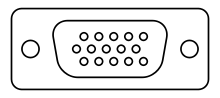 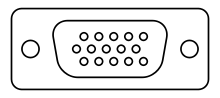 （3）音声は利用できません。（4）バッテリーでの発表はトラブルの原因となりますので、AC アダプターは必ずご持参ください。（5）スリープ機能やスクリーンセーバーの設定は事前に解除してください。（6）液晶プロジェクターの解像度は、VGA（640 × 400）、SVGA（800 × 600）、XGA（1024 × 768） に対応しています。解像度の切り替えが必要なコンピューターは予め設定しておいてください。（7）会場にて用意したプロジェクターと接続ができない場合に備え、バックアップ用データを、【発表データ持参の場合】の作成要領に準じて作成し、ご持参ください。（8）スムーズな進行をするために、「発表者ツール」の使用はお控えください。